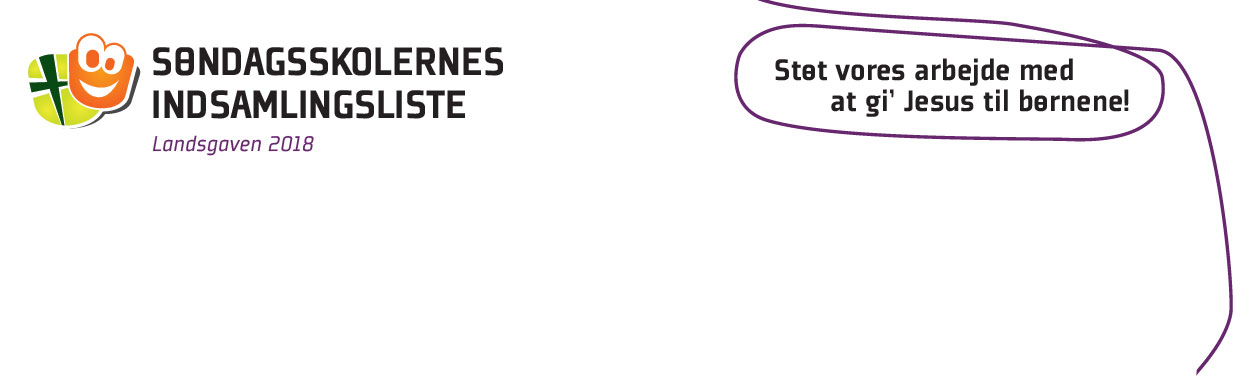 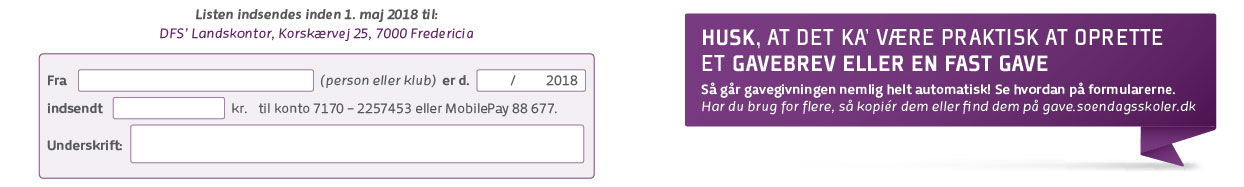 NavnAdressePostnummer og byCPR-nr. eller Givernr.Beløb